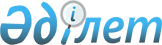 О внесении изменений в некоторые решения Каракиянского районного маслихатаРешение Каракиянского районного маслихата Мангистауской области от 7 марта 2018 года № 16/184. Зарегистрировано Департаментом юстиции Мангистауской области 30 марта 2018 года № 3553.
      В тексте документа сохранена пунктуация и орфография оригинала.
      В соответствии с Кодексом Республики Казахстан от 25 декабря 2017 года "О налогах и других обязательных платежах в бюджет" (Налоговый кодекс)" и Законом Республики Казахстан от 6 апреля 2016 года "О правовых актах", Каракиянский районный маслихат РЕШИЛ:
      1. Внести изменения в некоторые решения Каракиянского районного маслихата согласно приложению к настоящему решению.
      2. Контроль за исполнением настоящего решения возложить на постоянную комиссию Каракиянского районного маслихата законности, полномочия депутатов и по социальным вопросам (председатель комиссии Д.Сабытова).
      3. Государственному учреждению "Аппарат Каракиянского районного маслихата" (руководитель аппарата Р.Ибраева) после государственной регистрации настоящего решения в Департаменте юстиции Мангистауской области обеспечить его официальное опубликование в эталонном контрольном банке нормативных правовых актов Республики Казахстан и в средствах массовой информации.
      4. Настоящее решение вступает в силу со дня государственной регистрации в органах юстиции и вводится в действие по истечении десяти календарных дней после дня его первого официального опубликования.
      "СОГЛАСОВАНО"
      Руководитель республиканского государственного 
      учреждения "Управление государственных доходов
      по Каракиянскому району Департамента
      государственных доходов по Мангистауской области
      Комитета государственных доходов
      Минитерства финансов Республики Казахстан"
      Оразов Бахыт Идрисович
      7 марта 2018 год
      Руководитель государственного 
      учреждения "Каракиянский районный
      отдел земельных отношений, архитектуры
      и градастроительства"
      Таубаев Алпысбай Бурханович
      7 марта 2018 год Изменения, которые вносятся в некоторые решения Каракиянского районного маслихата
      1. Утратило силу решением Каракиянского районного маслихата Мангистауской области от 27.10.2021 № 8/70 (вводится в действие по истечении десяти календарных дней после дня его первого официального опубликования).
      2. Утратило силу решением Каракиянского районного маслихата Мангистауской области от 13.03.2020 № 38/394(вводится в действие по истечении десяти календарных дней после дня его первого официального опубликования).
      3. В решении Каракиянского районного маслихата от 26 апреля 2013 года № 8/97 "Об утверждении проекта (схемы) зонирования земель и поправочных коэффициентов к базовым ставкам платы за земельные участки по селу Куланды" (зарегистрировано в Реестре государственной регистрации нормативных правовых актов за № 2250, опубликовано в газете "Қарақия" от 13 июня 2013 года № 24 (535)):
      преамбулу изложить в новой редакции:
      "В соответствии с Земельным кодексом Республики Казахстан от 20 июня 2003 года, кодексом Республики Казахстан от 25 декабря 2017 года "О налогах и других обязательных платежах в бюджет (Налоговый кодекс)" и Законом Республики Казахстан от 23 января 2001 года "О местном государственном управлении и самоуправлении в Республике Казахстан", Каракиянский районный маслихат РЕШИЛ:".
      4. В решении Каракиянского районного маслихата от 15 декабря 2014 года № 24/236 "Об утверждении проекта (схемы) зонирования земель и поправочных коэффициентов к базовым ставкам платы за земельные участки по селу Курык" (зарегистрировано в Реестре государственной регистрации нормативных правовых актов за № 2598, опубликовано в информационно-правовой системе "Әділет" от 4 февраля 2015 года):
      преамбулу изложить в новой редакции :
      "В соответствии с Земельным кодексом Республики Казахстан от 20 июня 2003 года и Кодексом Республики Казахстан от 25 декабря 2017 года "О налогах и других обязательных платежах в бюджет (Налоговый Кодекс)", Каракиянский районный маслихат РЕШИЛ:".
      5. Утратило силу решением Каракиянского районного маслихата Мангистауской области от 12.04.2022 № 14/137 (вводится в действие по истечении десяти календарных дней после дня его первого официального опубликования).


					© 2012. РГП на ПХВ «Институт законодательства и правовой информации Республики Казахстан» Министерства юстиции Республики Казахстан
				
      Председатель сессии 

К.Кошенов

      Секретарь районного маслихата 

А.Мееров
Приложение к решению
Каракиянского
районного маслихата от
7 марта 2018 года №16/184
